LEST WE FORGETJudi BillcliffGreat Grandfather was a soldier 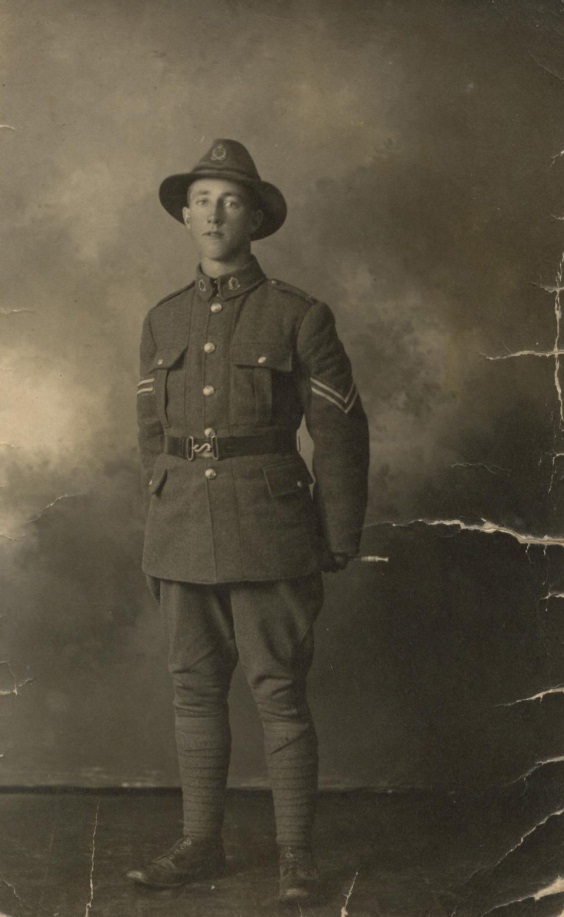 Who went to fight at war.He said he saw horrific sightsHe’d never seen before.When he climbed aboard the shipAnd headed out to sea,It was like a big adventure,Not a piece of history. Young men with not a worryAs if it was a game.But it only took one bulletTo remind them why they came.Some fought the battle out at seaSome fought it on the landIn the mud encrusted trenchesTrying to make a stand. With enemy fire overheadTheir comrades falling down.Trying to muster all their strengthTo keep moving on the ground.Trying to win each battleAnd eventually win the warWas the overriding thought within -Frightened to wish for moreLike being home with their familiesWhich seemed so far away.A letter here, a letter thereWas what got them through each day.But when I look around the worldWars are still being fought.It seems the saying, ‘ Lest We Forget,’Is no longer being taught. © Rainbow Poetry 2014 J Billcliff    www.rainbowpoetry.co.nzLest We ForgetSUGGESTED ACTIVITIESLanguageDrama BasedExtension WorkPerformance		© Rainbow Poetry 2014 Judi Billcliff	  adapted from ‘Poetry Rocks’ teacher resource	